ĮSAKYMASDĖL BIRŽŲ RAJONO SAVIVALDYBĖS ADMINISTRACIJOS DIREKTORIAUS 2021 M. VASARIO 12 D. ĮSAKYMO NR. A-118 „DĖL BIRŽŲ RAJONO SAVIVALDYBĖS UGDYMO TURINIO ATNAUJIMO KOMANDOS NARIŲ SUDĖTIES PATVIRTINIMO“ PAKEITIMO 20     m.                    d.  Nr. BiržaiVadovaudamasi Lietuvos  Respublikos vietos savivaldos įstatymo 18 straipsnio 1 dalimi  ir atsižvelgdama į Biržų technologijų verslo ir mokymo centro Gimnazijos skyriaus vedėjos Zitos Vainauskienės ir Biržų Kaštonų pagrindinės mokyklos Medeikių pradinio ugdymo skyriaus direktoriaus pavaduotojos Rūtos Bėliakaitės sutikimus:p a k e i č i u Biržų rajono savivaldybės administracijos direktoriaus 2021 m. vasario 12 d. įsakymo Nr. A-118 „Dėl Biržų rajono savivaldybės ugdymo turinio atnaujinimo komandos narių sudėties patvirtinimo“ 1 punktą ir jį išdėstau taip:„1. T v i r t i n u Biržų rajono savivaldybės Ugdymo turinio atnaujinimo (toliau – UTA) komandos narių sudėtį (toliau – Komanda):Administracijos direktorė 								    Irutė Varzienė ParengėGintutė Žagarienė2022-03-22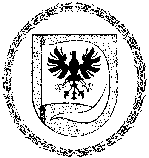 BIRŽŲ RAJONO SAVIVALDYBĖS ADMINISTRACIJOS DIREKTORIUSEugenijus Januševičius–Biržų rajono savivaldybės administracijos Švietimo, kultūros ir sporto skyriaus vedėjas (Komandos pirmininkas);Audronė Januševičiutė–Biržų Švietimo pagalbos tarnybos direktorė;Gintutė ŽagarienėDalia Baltrušaitienė––Biržų rajono savivaldybės administracijos Švietimo, kultūros ir sporto skyriaus vyriausioji specialistė ( UTA koordinatorė);Biržų rajono Vabalninko Balio Sruogos gimnazijos direktorės pavaduotoja;Marytė Bistrickienė –Biržų technologijų verslo ir mokymo centro direktoriaus pavaduotoja; Vaidotas Butkevičius–Biržų „Atžalyno“ pagrindinės mokyklos direktorius;Rūta Bėliakaitė Marija JonėnaitėLedrūna PetrulionienėVaidutė SlavinskienėVioleta StancikienėVytautas StanulevičiusVaida Švykienė Zita VainauskienėSaulė VenckūnienėDeimantė Žalinkevičienė––––––––––Biržų Kaštonų pagrindinės mokyklos Medeikių pradinio ugdymo skyriaus direktoriaus pavaduotoja;Biržų „Saulės“ gimnazijos direktoriaus pavaduotoja;Biržų „Atžalyno“ pagrindinės mokyklos direktoriaus pavaduotoja;Biržų „Aušros“ pagrindinės mokyklos direktoriaus pavaduotoja;Biržų mokyklos-darželio „Vyturėlis“ direktorė;Biržų Kaštonų pagrindinės mokyklos direktorius;Biržų Švietimo pagalbos tarnybos metodinės tarybos pirmininkė;Biržų technologijų verslo ir mokymo centro Gimnazijos skyriaus vedėja;Biržų „Aušros“ pagrindinės mokyklos direktorė;Biržų rajono Vabalninko Balio Sruogos gimnazijos direktorė.“.